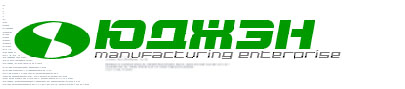        BROAD RANGE OF WINDING ARTICLES OWN PRODUCTION     .Business meeting or a trial order?To discuss the requirements for product design and manufacture test samples, please contact me. I am ready to discuss all the issues to fulfill an order or arrange a meeting to discuss the terms of cooperation.Belarus, 211440,               Novopolotsk, ul.Tehnicheskaya 6			      Head of marketing & sales        	Sergey Belousovwww.yudzhen.by,     info@yudzhen.by	 	                    +375 (214) 37 95 48                                  sb@yudzhen.com→    Production of products according to your requirements→    Fast terms of order-to-shipment→    A flexible system of discounts and payment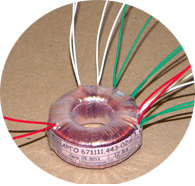 →    Production of products according to your requirements→    Fast terms of order-to-shipment→    A flexible system of discounts and payment          Commercial offer          Commercial offerBelarusian company "Yuzhen Ltd." offers a wide range of winding products of own production, and also offers services in manufacturing of the following products:Various versions of manufacture:- Insulation: PET film, Glass tape, varnished cloth;- wire winding: copper, aluminum               (t= 155°С, 180 °С, 200 °С);- vacuum           impregnation,   impregnation by immersing;- potting the center of the transformer   or complete potting;- typical breakdown voltage of 3 kV (possible to increase up to 20 kV);- thermal fuse (disposable or reusable)-  fastening elements (metal washer and gasket) Toroidal transformers with capacity of up to 8 kVA;Auto-transformers up to 50 kVA;Measuring current transformers with accuracy class 0,2S and 0,5S;High-voltage transformers ignition of 7kV and 12 kV;Inductance coil and a high-frequency inductance elements;Magnetic toroid manufactured from the electrical steel; Toroidal magnetic cores made of nanocrystalline alloy.Various versions of manufacture:- Insulation: PET film, Glass tape, varnished cloth;- wire winding: copper, aluminum               (t= 155°С, 180 °С, 200 °С);- vacuum           impregnation,   impregnation by immersing;- potting the center of the transformer   or complete potting;- typical breakdown voltage of 3 kV (possible to increase up to 20 kV);- thermal fuse (disposable or reusable)-  fastening elements (metal washer and gasket)Why us?Our purpose - satisfy the needs of the customer specifications and to minimize the cost of products, so you get the desired product at a low price. Ability to manufacture a free sample.We will arrange delivery of your goods transport to the city in the shortest time frame and agreed upon with you.High level of qualification of employees, own production base, experience more than 24 years.We offer you favorable terms→ Reduction of time up to 1 month for a large batch of products as capacities of the enterprise allow producing more than 50 000 winding articles per month from the date of receipt of the order. → The possibility of manufacturing piece goods (from 1 piece) as soon as possible, because we have an individual approach to each client.→ Long service life of products. The high quality of our products ensures 100% quality control at every stage of production. We give a warranty period of at least 3 years from the date of commissioning.→ Cooperation with "Yudzhen" is not only mutually beneficial, but also comfortable.Various versions of manufacture:- Insulation: PET film, Glass tape, varnished cloth;- wire winding: copper, aluminum               (t= 155°С, 180 °С, 200 °С);- vacuum           impregnation,   impregnation by immersing;- potting the center of the transformer   or complete potting;- typical breakdown voltage of 3 kV (possible to increase up to 20 kV);- thermal fuse (disposable or reusable)-  fastening elements (metal washer and gasket)Why us?Our purpose - satisfy the needs of the customer specifications and to minimize the cost of products, so you get the desired product at a low price. Ability to manufacture a free sample.We will arrange delivery of your goods transport to the city in the shortest time frame and agreed upon with you.High level of qualification of employees, own production base, experience more than 24 years.We offer you favorable terms→ Reduction of time up to 1 month for a large batch of products as capacities of the enterprise allow producing more than 50 000 winding articles per month from the date of receipt of the order. → The possibility of manufacturing piece goods (from 1 piece) as soon as possible, because we have an individual approach to each client.→ Long service life of products. The high quality of our products ensures 100% quality control at every stage of production. We give a warranty period of at least 3 years from the date of commissioning.→ Cooperation with "Yudzhen" is not only mutually beneficial, but also comfortable.The advantages of our toroidal transformers:- dimensions agreed with the customer;- custom solutions;- Low weight and dimensions;- high efficiency;- absence of stray magnetic fields;- noiseless operation;- Low power loss in the core;